GUÍA DE EDUCACIÓN FÍSICA QUINTOS BÁSICOS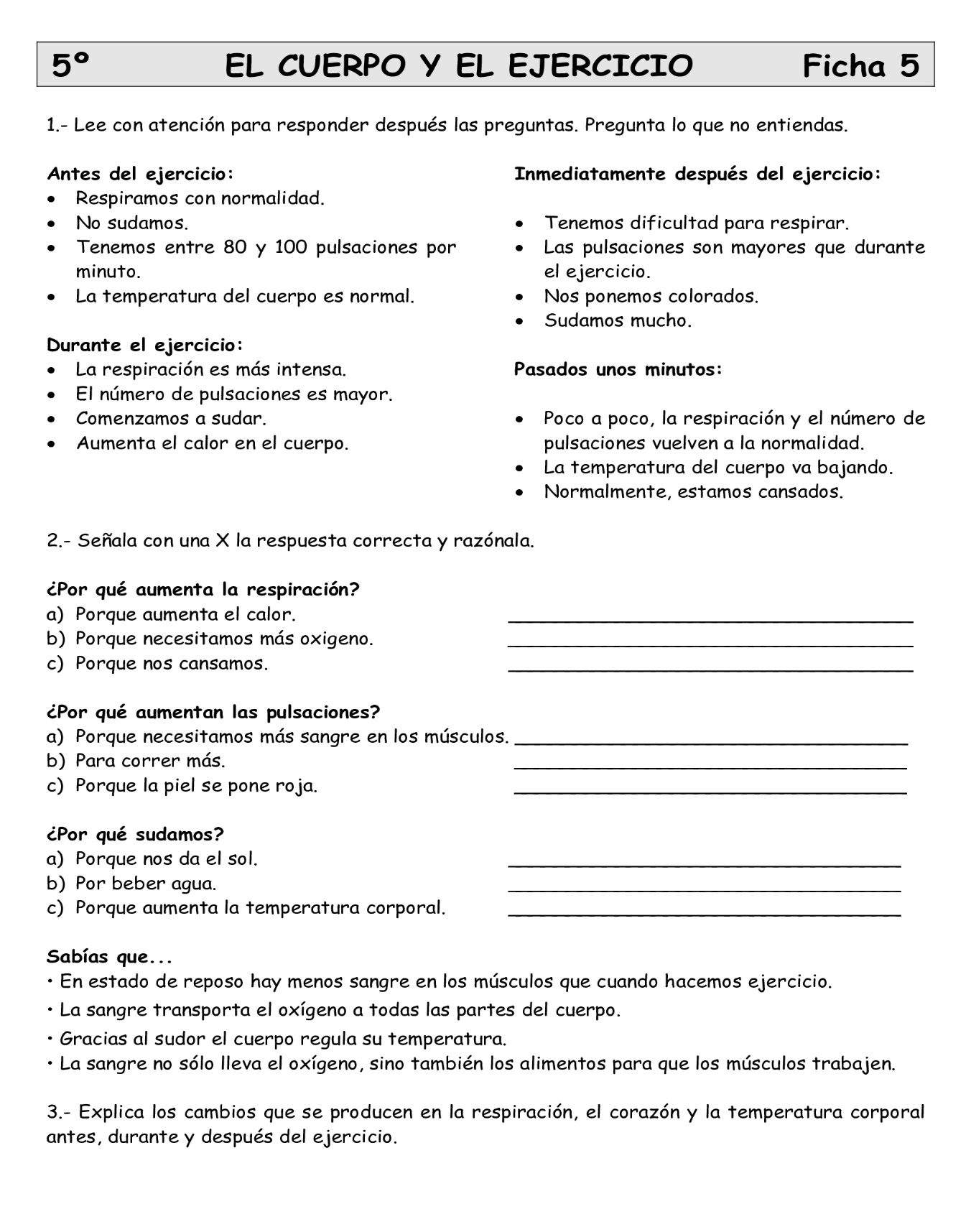 